Applications of de Moivre’sTrig identitiesDe Moivre’s theorem can be used to give multiple angle expressions (/ )  in terms of powers, and to express powers of sin and cos in terms of multiple angles. This is useful in integration. We derive these identities by applying the binomial expansion toRecap+….Expressing and   in terms of powers of ExampleExpress  in terms of powers of Test Your understandingExpress  in terms of 2.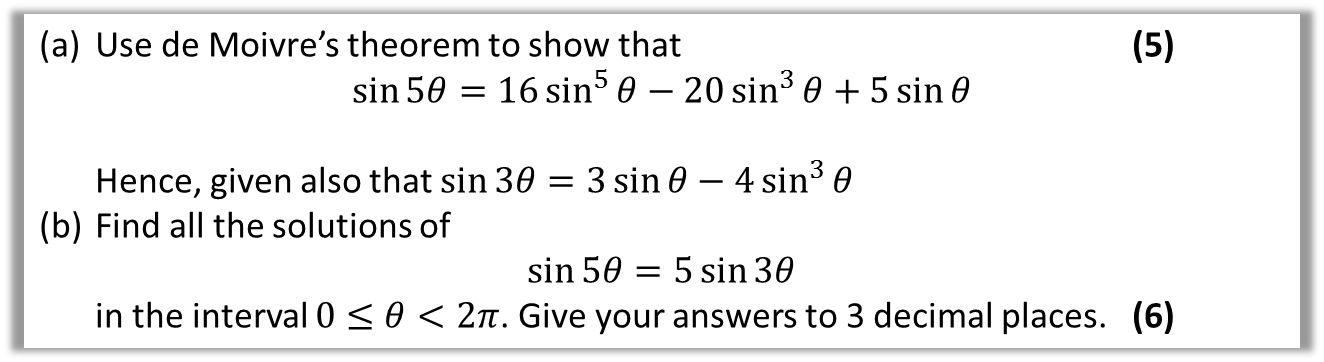 b. Finding expressions for  and Exponential FormExamples1. Express  in the form 2. Prove that Test Your Understandinga) Express  in the form (b) Hence find the exact value of 